Principy účtování a oceňování zásob (ÚČTOVÁ TŘÍDA 1)Zásoby ……………………………………………………………………….O zásobách se účtuje v účtové třídě 1K zásobám patří:Zásoby materiálu ………………………………………………………..Zásoby zboží Podobně jako např. k dlouhodobému majetku, lze k zásobám tvořit opravné položky (skupina 19), nebo účtovat o poskytnutých zálohách (skupina …).K zásobám materiálu (skupina 11) patří:pomocné látkyprovozovací látkynáhradní díly drobný hmotný majetek  věci movité s dobou použitelnosti kratší než 1 rok bez ohledu na výši ocenění K zásobám vlastní výroby (skupina 12) patří.polotovaryzvířataZboží (skupina 13) jsou movité věci, které účetní jednotka nakupuje za účelem dalšího prodeje Oceňování zásob při pořízení …………………………………………………zahrnuje cenu pořízení a doprovodné náklady – přeprava, clo, provize, pojistné, zpracování…………………………………………………přímé a nepřímé náklady související s výrobou ve vlastní režii…………………………………………………….cena, za kterou byl majetek pořízen v době, kdy se o něm účtuje, může být stanovena 
např. soudním znalcem – např. u zásob získaných bezplatněOceňování zásob na skladěSkutečná pořizovací cena – u drobné výroby nebo pokud se ceny po delší dobu nemění                                            (v ČR je zakázána)  Průměrná cena – rozlišujeme vážený průměr proměnlivý, kdy po každém novém přírůstku se zjišťuje nová průměrná cena a vážený průměr periodický                                                      – na jednom účtu se účtuje v pevné ceně, na druhém se účtuje o rozdílu mezi pevnou cenou a cenou dodávky Příklad 1 Společnost Stavby a domy, a. s. vykázala během roku níže uvedené pohyby na skladu základního materiálu. Management obchodní společnosti má zájem vyplatit akcionářům co nejnižší dividendy. Jakou metodu oceňování doporučujete v tomto případě společnosti použít. 	A) FIFO    	B) LIFO FIFO LIFO Příklad 2 Autoservis má pro oceňování náhradních dílů A zvolen takový způsob oceňování, že v rámci analytické evidence sleduje na jednom účtu předem stanovenou cenu (PSC) a na druhém účtu odchylku. Jaké výhody a nevýhody přináší tento způsob oceňování majiteli autoservisu? PSC je stanovena na 100 Kč/ks. V září nastaly na skladu základního materiálu A níže uvedené pohyby.             132.1  Zboží na skladě -  PSC                       132.2 Zboží na skladě - odchylka   1. 10x100=1 000                                                                            1. 10 x 10 = 100  2. 42x100=4 200                                                 42x20 = 840  3. 28x100= 2 800                                                28x10 = 280                                 4. 40x100 = 4 000                                           4. 510 (50%)Účtování zásob Zásoby lze dle platné legislativy účtovat Způsobem … – používání skladových účtů (………………..), do nákladů se hodnota zásob dostává okamžikem spotřeby na základě výdejky Způsobem … – nakupované druhy zásob se účtují přímo do nákladů (……, …..), na skladových účtech se v průběhu roku neúčtujeNákup zásob v tuzemsku (od neplátce ……..) 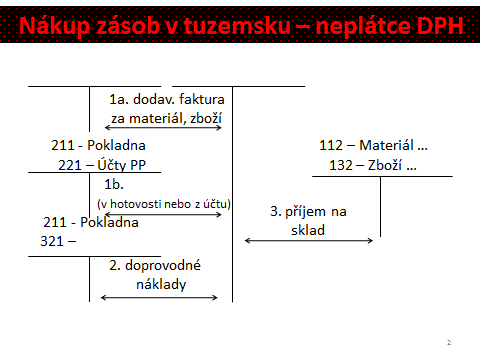 Nákup zásob v tuzemsku (plátce DPH)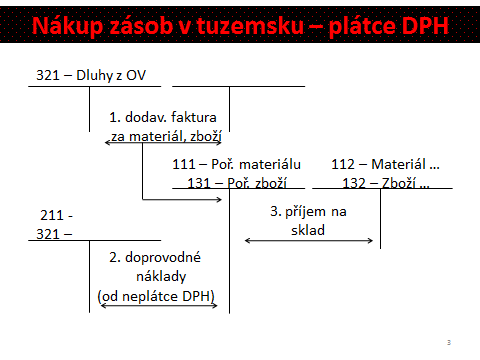 Aktivace materiálu a zboží V průběhu výroby zásob ve vlastní režii vznikají účetní jednotce náklady zachycené v 5. Účtové třídě, jejich předání na sklad musí být zaúčtováno jako snížení nákladů, do nákladů se jejich hodnota dostává až okamžikem výdeje - spotřeby Proto je nutno tyto ……………… aktivovat přes skupinu ….. (tyto náklady se stávají aktivy podniku)  Obdobný postup platí i pro vnitropodnikové služby (přepravné) Spotřeba materiálu a zboží 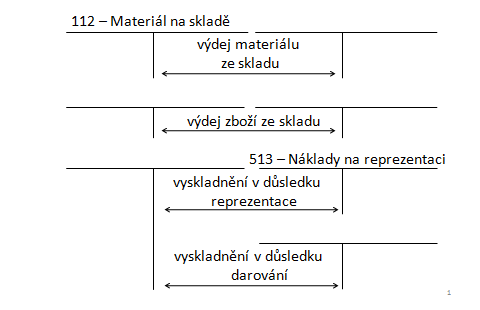 Prodej materiálu 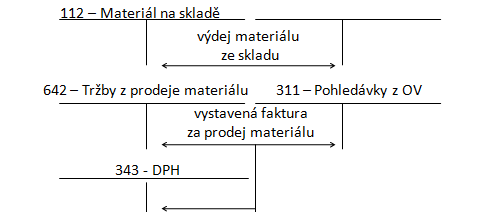 Účtování zásob způsobem B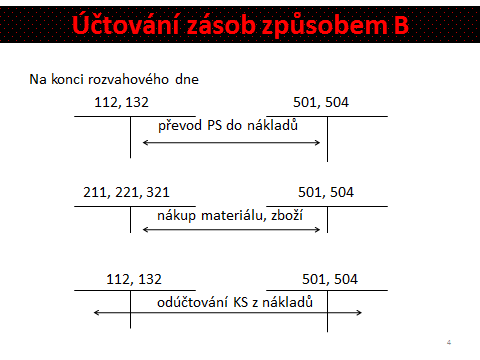 Zásoby vlastní výroby 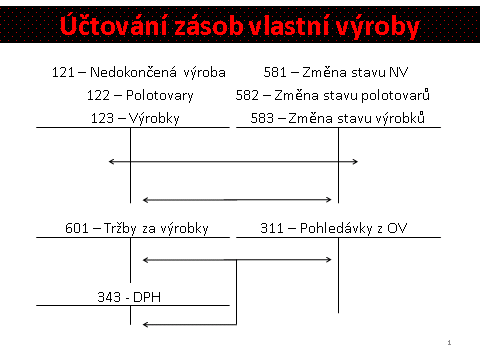 Příklad 3 Pan Jakub zabývající se nákupem a prodejem zboží zaznamenal ve sledovaném období (září 2023) níže uvedené účetní případy. V případě, že by nepodnikal, může si měsíčně vydělat 
17 000 Kč. Pro účtování má pan Jakub zvolen způsob A, je neplátcem DPH.  Určete, zda dosáhl zisku nebo ztráty. Jaký je konečný stav zboží k datu účetní závěrky? Je pro pana Jakuba výhodné zabývat se podnikatelskou činností i nadále?  Příklad 4 Individuální podnikatel zabývající se výrobou nábytku měl tyto účetní případy. Je plátcem DPH a účtuje způsobem A. Doplňte předkontace a chybějící částky. Účetní operace v oblasti zásob na konci účetního období 1) Materiál (zboží) na cestě Jedná se o situaci, kdy účetní jednotka fakturu obdržela, do konce účetního období naopak nedorazila dodávka materiálu nebo zboží = zásoba zůstala „na cestě“ 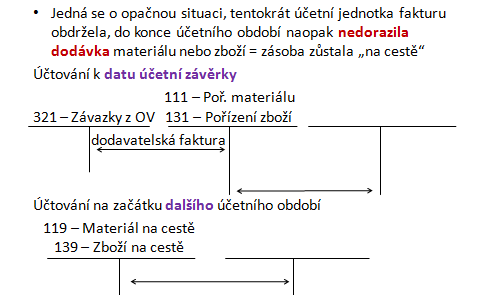 Obchodní společnost GAME, zabývající se nákupem a prodejem zboží v oblasti PC her obdržela na konci roku 2023 fakturu FAP101/11 za nákup zboží v hodnotě 140 000 Kč. Z důvodu kalamitní dopravní situace, ale zboží do prodejny do konce roku nedorazilo. Zásoba zboží byla dovezena až 5. ledna 2024. Stanovte a zaúčtujte účetní případy. Jak tyto účetní případy ovlivní částky, které společnost GAME uvádí v rozvaze v rámci účetní závěrky. Vliv na výkaz rozvahy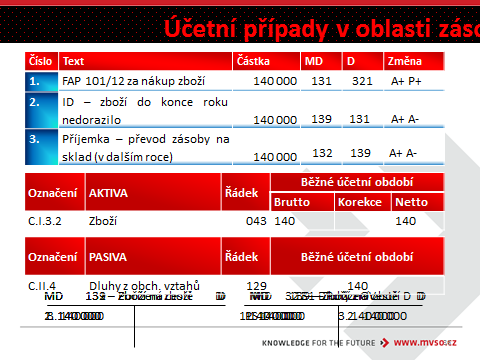 2) Nevyfakturované dodávky 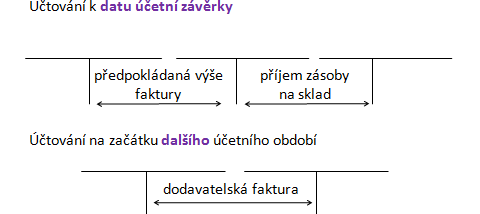 B. Obchodní společnost Fruit obdržela na konci roku dodávku zboží – ovoce. Do data účetní závěrky ale FAP vztahující se k danému zboží do účetní jednotky nedorazila. Zboží bylo oceněno odhadem 10 000 Kč.Vliv na výkaz rozvahy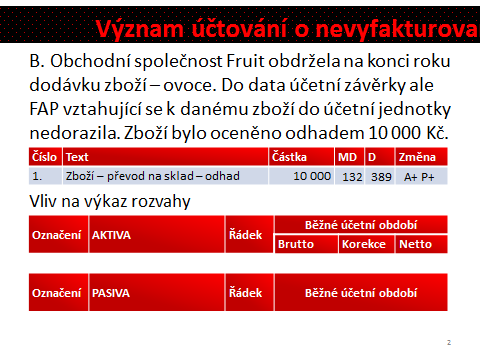 3) Inventarizace zásob Inventura = …………………………………………Inventarizace = …………………………………………………Inventarizační rozdíl ……………… – účtuje se do výnosů, skutečný stav je vyšší než účetní stav……………… – účtuje se do nákladů, skutečný stav je nižší než účetní stavManko do normyManko nad normu Manko do normy = přirozené úbytky hmotnosti, objemu zásob, kterým nelze zabránit.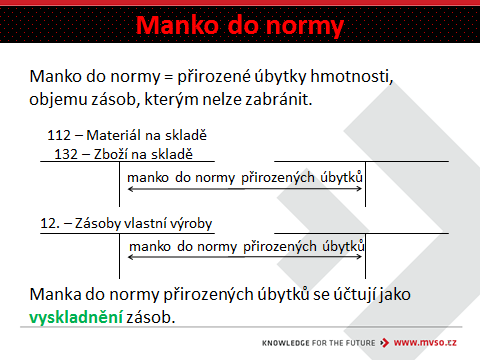 Manko nad normu 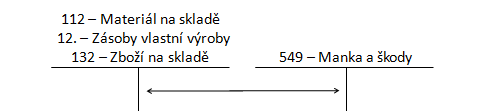 Přebytek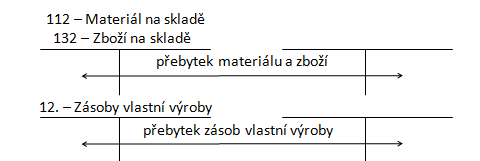 Škody na zásobách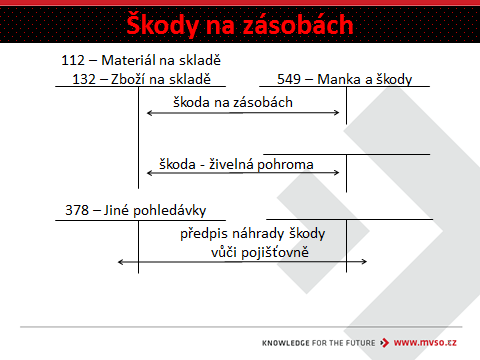 Skladník obchodní společnosti GAME provedl k datu účetní závěrky v souladu dle ustanovení zákona o účetnictví inventarizaci, byly zjištěny tyto rozdíly. Sklad pomocného materiálu – dle skladní karty má být konečný stav 5 000 Kč, skutečný stav je 7 000 Kč Sklad logických her (zboží) – dle skladní karty má být konečný stav 85 000 Kč, skutečný stav je 75 000 Kč, manko do normy přirozených úbytků je 1 000 KčSklad sportovních her (zboží) – dle skladní karty má být konečný stav 7 000 Kč, skutečný stav je 6 900 Kč, manko do normy přirozených úbytků je 700 Kč 4) Opravné položky k zásobám K přechodnému snížení hodnoty zásob slouží v účetnictví opravné položky 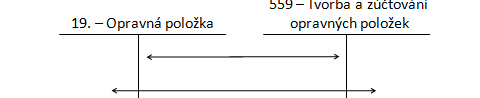 Vliv tvorby OP – rozvaha                              výkaz zisku a ztráty Obchodní společnost GAME, zabývající se nákupem a prodejem zboží v oblasti PC her zaznamenala níže uvedené situace na trhu Dočasný pokles poptávky o akční hry Dočasné zvýšení poptávky o strategické hry  Určete, jak by níže uvedené případy byly účetně zachyceny. Jak daná situace ovlivní částku vlastního kapitálu ve výkazu rozvahy? 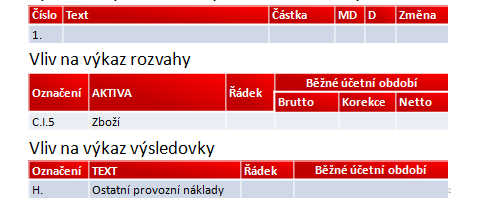 DatumOperacePočet ksCena za ks  1. 2. 2024Příjem150500  1. 3. 2024Příjem100450  1. 4. 2024příjem 150800  1. 5. 2024výdej 150?ČísloMnožství – ksMnožství – ksMnožství – ksCena za jednotkuMnožství - KčMnožství - KčMnožství - KčČísloPříjemVýdejKSCena za jednotkuPříjemVýdejKS1.2.3.4.ČísloMnožství – ksMnožství – ksMnožství – ksCena za jednotkuMnožství - KčMnožství - KčMnožství - KčČísloPříjemVýdejKSCena za jednotkuPříjemVýdejKS1.2.3.4.DatumOperacePočet ksCena za ks1. 9. 2024příjem10902. 9. 2024příjem421207. 9. 2024příjem 2811012. 9. 2024výdej 40?ČísloTextČástkaMDD1.FAP za nákup zboží 120 0002.Příjemka – převod zásob zboží na sklad 120 0003.Výdejka – vyskladnění zásoby zboží ze skladu (z důvodu prodeje zboží) 95 0004.PPD – prodej zboží v hotovosti 110 000ČísloTextČástkaMDD1.VPD – v hotovosti nakoupen materiál pro výrobu nábytku od neplátce DPH12 0002.Přijatá faktura za dopravu materiálu – zajištěna soukromým autodopravcem Cena bez DPHDPH 21 %Cena celkem 6003.Příjemka – převod materiálu na sklad 4. Výdejka – spotřeba základního materiálu ve výrobě10 0005.Výdejka – spotřeba pomocného materiálu ve výrobě1 0006.Příjemka – příjem výrobků na sklad 7.Výdejka – vyskladnění výrobků v důsledku prodeje8 0008.Vystavená faktura za prodané výrobkyCena bez DPHDPH 21 %Cena celkem 12 0003116013439.VBÚ – úhrada FAV z č. 810.PPD - prodej výrobků zákazníkovi v hotovostiCena bez DPHDPH 21 %Cena celkem  2 00021160134311.Výdejka – vyskladnění výrobků - prodej1 60058312312.VPD – nákup materiálu pro účely reprezentace firmy Cena bez DPHDPH 21 %Cena celkem 900513513211ČísloTextČástkaMDD1.FAP za nákup zboží 2.ID – zboží do konce roku nedorazilo3.Příjemka – převod zásoby na sklad (v dalším roceČísloTextČástkaMDD1.2.ČísloTextČástkaMDD1.2.ČísloTextČástkaMDD1.2.